Η προπαίδεια του 7 Με τις αλυσιδούλες /βηματάκιαΓια το 7 προσθέτω κάθε φορά +7Με τα δαχτυλάκια μας…(3×7 σηκώνω 3 δαχτυλάκια και ανεβαίνω 7-7 (7,14,21)Με τη βοήθεια της προπαίδειας του 2 και του 5.Ξέρω ότι το 2 και 5 κάνει 7 οπότε αν προσθέσω τα αποτελέσματα τους θα βρω την προπαίδεια του 7  4×2=8          4×5=20           4×7 = 8+ 20 = 28Μαθαίνοντας απέξω τον πίνακα πολλαπλασιασμού του 7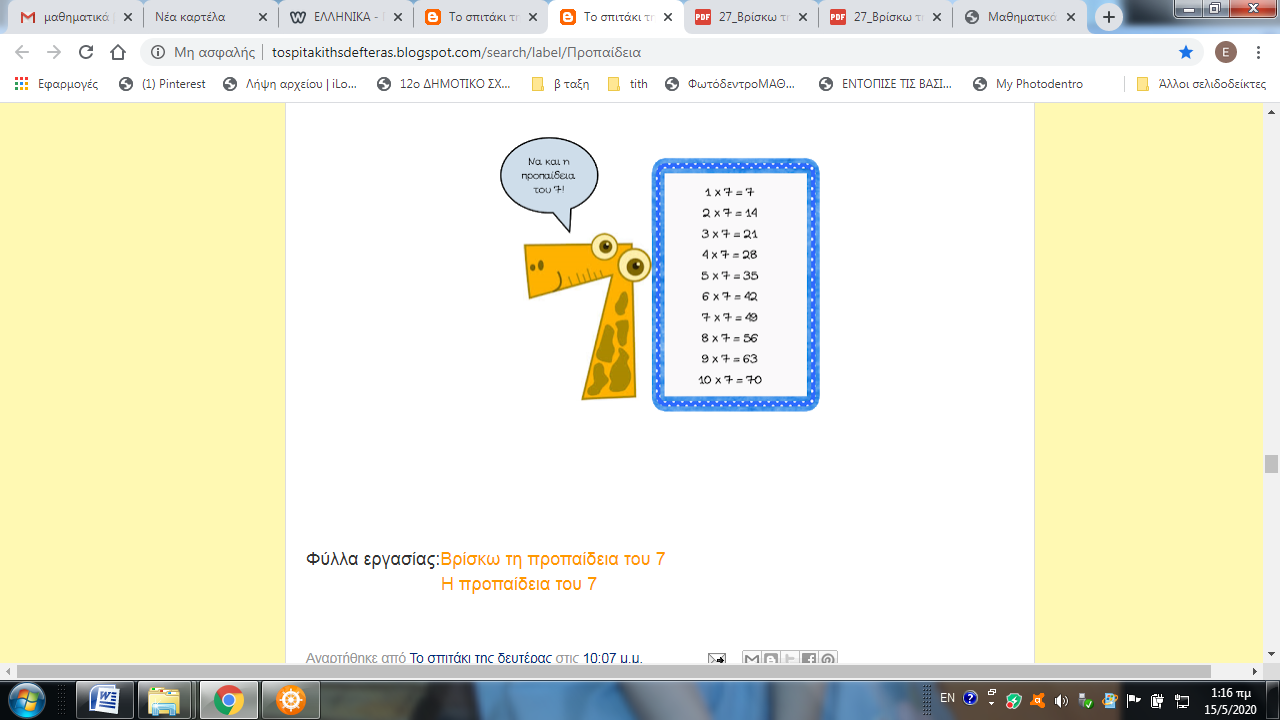 Ta μάθατε καλά;; Ακούστε και τα τραγουδάκια αν θέλετε https://safeYouTube.net/w/tPCEhttps://safeYouTube.net/w/RSCE